Hornsea Burton Primary School‘A Special place to learn and succeed together’September 2018NewsletterWelcome to the start of the new school year. We hope you and your family have had a good Summer break.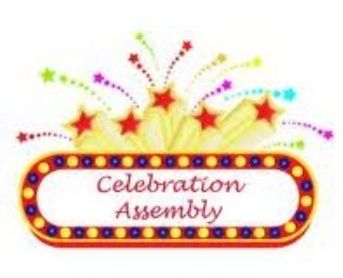 Celebration AssemblyWe have a Celebration Assembly on Fridays at 9am. Please see below the dates for this half term. All Parents and other family members are welcome to attend. We hope you can join us!14th September  9am    21st September 9am   28th September  9am   5th October 9am   12th October 9am 26th October 9am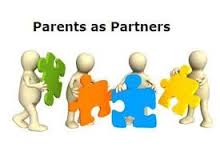 UNIFORM, PE KITS AND INDOOR SHOESPlease ensure names are in all uniform and PE kits including indoor shoes. Thank you  Class 1 do PE on Tuesdays and FridayClass 2 do PE on Tuesdays and MondayClass 3 do PE on Tuesdays and Thursday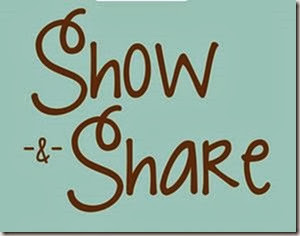 SHOW AND SHARE Friday 19th October 9am to 9.30amThe children would love you to come into school for Show and Share so that they can share their learning and work with you. If you are unable to attend, another adult family member could come instead.----------------------------------------------------------------------------------------------------------------Parent drop in sessions this half term with Mrs ShielsMrs Shiels will be offering the following drop in sessions for Parents:Monday 17th September  3.30-6.00pm and Friday 26th October  9.30-10.30am However, you do not need to wait until these dates! If you wish to speak to Mrs Shiels at any time then please contact the school office to arrange an appointment. Thank-you.Attendance in School so far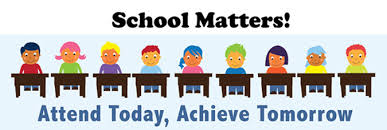 We continue to closely monitor attendance and punctuality on a daily basis. If your child is late for school, please make sure you bring them to the front entrance as you will be asked to complete the signing in book giving the reason why they are late.Please note that children who have 100% attendance and are at school on time will be given a prize at the end of a half term, a full term and a whole year. 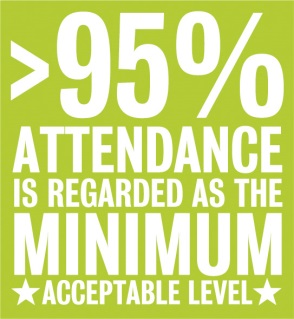 Please see the flow chart below which shows how the school and the Local Authority monitor and act on pupil attendance.IMPROVING ATTENDANCE FLOWCHART OF PROCESSES AT HORNSEA BURTON AND SKIPSEA FEDERATIONAFTER SCHOOL CLUBS ON OFFER THIS HALF TERMTIGERS TRUST FOOTBALL AFTER SCHOOL CLUB starting 18th September 2018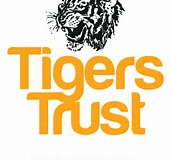 Tuesday nights 3.20-4.20pm for children in Years 2-6.Cost of session £1.50 a weekPlease make sure you have signed a consent slip for your child to attend (available from the school office)LUNCHTIME CLUBS ON OFFER THIS HALF TERMMonday – Art ClubWednesday – Board Games ClubFriday – Tigers TrustOTHER THINGS THAT ARE HAPPENING/DATES FOR DIARIES:10th September Open The Book perform to whole school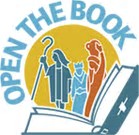 12th September Class 1 visit into the local area14th September Classes 1 and 2 Forest School sessions on our site                           SATs meeting for Y2 Parents 2.15-3.15pm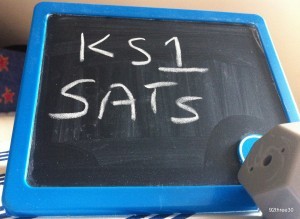 17th September Parents’ Evening 3.30-6pm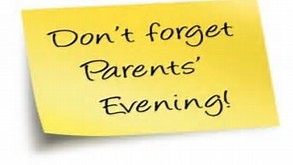 19th September SATs meeting for Y6 Parents 2.15-3.15pm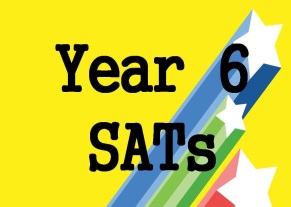 21st September 9.30am Tapestry session for Class 1 Reception Parents24th September Open The Book perform to whole school28th September Classes 1 and 3 Forest School sessions on our site5th October Classes 2 and 3 Forest School sessions on our site8th October Open The Book perform to whole school19th October 9.30am Reading and Phonics session for Class 1 Parents22nd October Open The Book perform to whole school23rd October Flu immunisations for Reception, Y1,Y2,Y3,Y4 and Y5 children24th October 9am Harvest Festival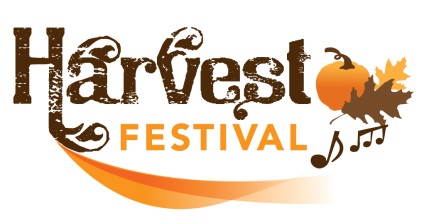 Children and staff break up for half term holiday Friday 26th October 3.20pm.Children and staff back to school Monday 5th November .GOVERNORS MEETINGS DATES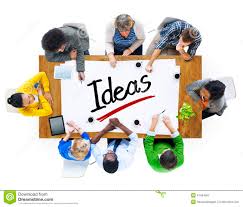 Strategic Overview Committee 24th September 1.15pm at SkipseaQUALITY OF TEACHING, LEARNING AND ASSESSMENT COMMITTEE                     15th October 9am at SkipseaHornsea 3-11 Collaboration Meeting (Head, Chair and Vice Chair)17th October 1.15pm at Hornsea Community PrimaryFinance Committee22nd October 1.15pm at SkipseaPersonal Development, Behaviour and Welfare Committee1.15pm at Skipsea 7th NovemberLEADERSHIP AND MANAGEMENT  AND OUTCOMES FOR PUPILS COMMITTEE                                                                                                                                                     12th November 1.15pm at SkipseaFull Governing Body Meeting 6pm at Hornsea Burton School 4th December 2018FOREST SCHOOL SESSIONS THIS TERMYou may have noticed that some work has taken place to develop the Forest School area on our site over the Summer holidays. We would like to thank those Staff, Pupils and Parents who came and helped.We would also like to thank Hornsea Garden Centre who have donated £300 towards the purchase of resources for this area and express our gratitude to everyone who has donated their time and or items to the school including Hornsea Lions.Each class will have half day sessions over the course of this term on our site in the Forest School.Please see below:What children need to wear to at forest schoolThe children will not be expected to wear school uniform when it is their turn to do a Forest School session. Please see below what the forest school have asked children to wear:It is always colder at Forest School than at home or school. To keep warm at all times meansdressing in several layers.1st Layer - long sleeved t shirt, leggings or tights with thin socks2nd Layer - close fitting fleece, jumper or school sweat shirt - trousers or track suit bottoms to goover leggings layer, 2nd pair of socks - make sure these are not to tight.3rd Layer - Thick jacket that fits easily over the other layers.4th Layer - Water and wind proof jacket and trousers or all in oneHat - either woolly to keep heat in or thin to keep sun off depending on the weatherMittens/gloves - water proof if possibleSocks - a couple of thin pairs and an extra good thick pairStrong shoes, boots and Wellies - make sure these still fit when worn with extra socksEven in summer arms and legs need to be protected from insects, nettles and scratches by longtrousers and long sleeves.Although all of this recommended, if it is not all possible, please ensure that your child wears several layers on top and bottom.ATTENDANCE OF CHILD DROPS BELOW 95%School starts to closely monitor child’s attendance at the end of each week to see whether attendance improves and goes back to above 95% or continues to drop further towards 90%ATTENDANCE IMPROVES School continues to monitor closely until child’s attendance is above 95% againATTENDANCE CONTINUES TO FALL BELOW 95% TOWARDS 90% OVER NEXT FEW WEEKSPostcard or text sent home to advise that child’s attendance is below 95% and is being closely monitored by school ATTENDANCE DROPS BELOW 90%Letter sent home to adviseATTENDANCE FALLS BELOW 90%An appointment is made to discuss how we can work together to improve attendancePARENTS AND SCHOOL MEETAction plan/targets agreed. If parents fail to attend, targets are set in their absenceATTENDANCE CONTINUES TO FALLCASE REFERRED TO EDUCATION WELFARE OFFICERSAUTUMN FIRST HALF TERMHORNSEA BURTON SITE14TH SEPTEMBERCLASS 1 AM AND CLASS 2 PM28TH SEPTEMBERCLASS 1 AM AND CLASS 3 PM5TH OCTOBER CLASS 2 AM AND CLASS 3 PMAUTUMN SECOND HALF TERMHORNSEA BURTON SITE9TH NOVEMBERCLASS 1 AM AND CLASS 2 PM16TH NOVEMBERCLASS 1 AM AND CLASS 3 PM23RD NOVEMBERCLASS 2 AM AND CLASS 3 PM